Name:	Michaela Schick, BEd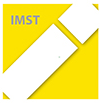 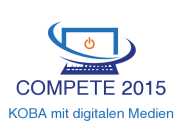 Schule:	LBS Theresienfeld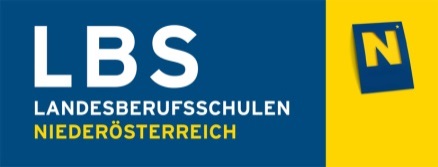 UnterrichtsvorbereitungGegenstand:	BFEThema:	Daily routineKlasse:	1. NF2Lehrberuf:	GroßhandelLernziele/Kompetenzen:Fach- und Methodenkompetenz:Die Schülerinnen und Schülerinformieren sich über Vokabeln, die den Tagesablauf betreffen.gestalten eine Photostory zum Thema „My typical school-day“arbeiten mit MS Word und ihrem Smartphone.Personale und soziale Kompetenzen:Die Schülerinnen und Schülererweitern ihre Kreativität bei der Gestaltung einer Photostory. erweitern ihren Horizont bei der Anwendung beim Einfügen von Fotos und gestalten von Textfeldern.können Aufgaben und Funktionen beim Einfügen von Fotos einem Mitschüler erklären.erledigen die Aufgaben eigenständig und können die notwendigen Schritte zur Erreichung der Ziele setzen.bringen Leistungsbereitschaft und Durchhaltevermögen um die Aufgaben ergebnisorientiert zu Ende zu bringen. Methodischer VorgangInteraktion/SozialformUnterrichts-mittelSonstiges (Zeit)Einstieg:Begrüßung der S L2 Min.Motivation:„Wie könnte man auf kreative Weise einen Tagesablauf gestalten?“ – „How could you create a creative typical school-day?“Ausgabe des AB und Erklärung der Aufgabe.L – S Gespräch/DiskussionAB My typical school-day5 Min.Zur Ausführung dieser Aufgabe (Fotos machen) sollte nun etwa eine Woche Zeit sein.Zur Ausführung dieser Aufgabe (Fotos machen) sollte nun etwa eine Woche Zeit sein.Zur Ausführung dieser Aufgabe (Fotos machen) sollte nun etwa eine Woche Zeit sein.Zur Ausführung dieser Aufgabe (Fotos machen) sollte nun etwa eine Woche Zeit sein.Input:Kurzer Input zum Einfügen von Textfeldern und Fotos.L – S PC, Internet,Beamer5 Min.Erarbeitung:S erarbeiten mit Hilfe des BFE-Buches (S. 24) eine Photostory.SEinzelarbeitAB Kinder- und Jugend- beschäftigungs-gesetzPC, Internet30 Min.Reflexion und Evaluierung:Präsentation der ErgebnisseL – S Gespräch/DiskussionMindmaps15 Min.Nachbereitung:Nachbereitung:Nachbereitung:Nachbereitung: